Инструкция оплаты услуг ОАО «ДВК»  наличными денежными средствами на устройствах самообслуживания.*Изображения на экранах некоторых устройств самообслуживания могут отличаться от приведенных в настоящем Руководстве примеров. Внимательно следите за информацией, появляющейся на экране устройства. Не все устройства самообслуживания предоставляют возможность выполнить весь перечень операций, изложенных в Руководстве.Выберите  Платежи наличными.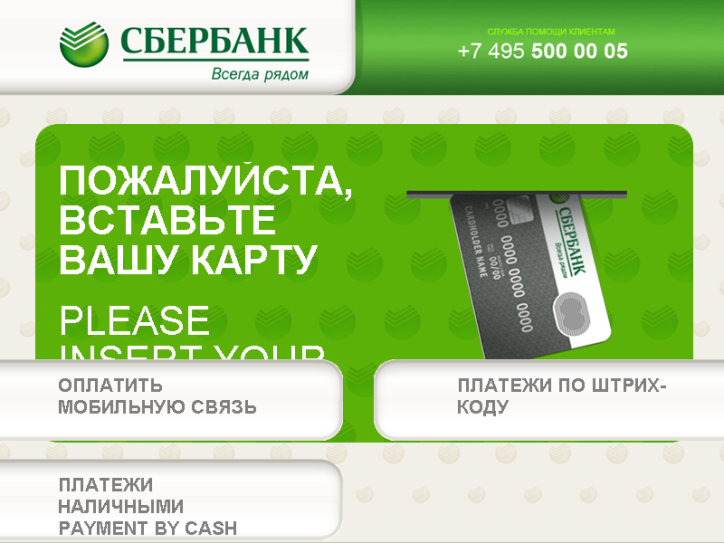 Выберите группу Поиск по штрих-коду.  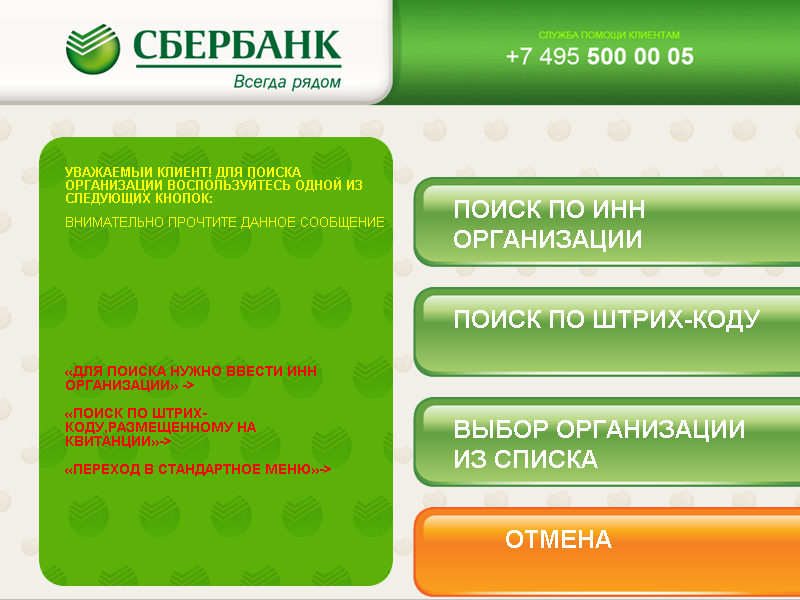 3) Выберите группу Мои платежи/поиск организации.         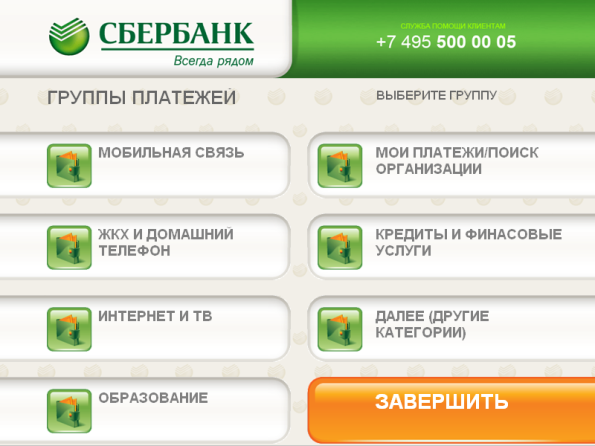 Выберите группу Платежи по штрих-коду.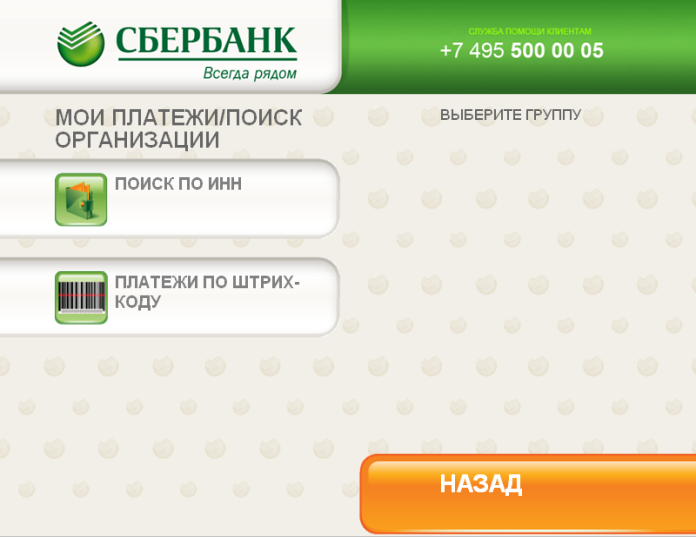 5)   Поднесите штрих-код квитанции к сканеру и считайте штрих-код.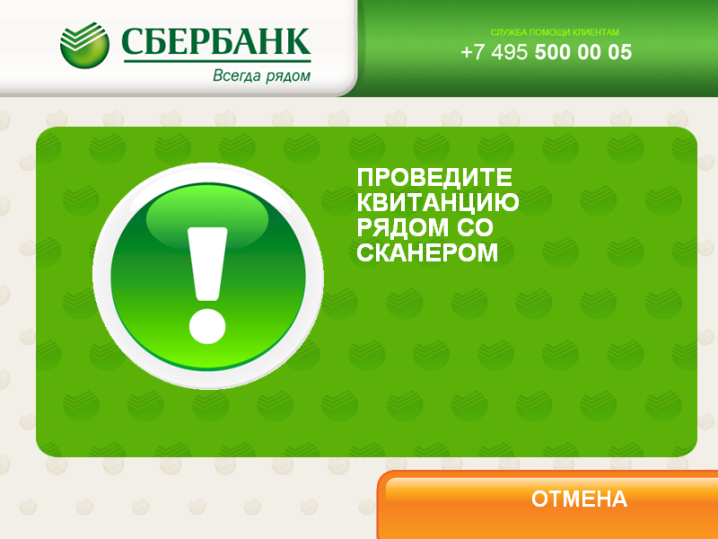 6)   Для данного получателя доступен Автоплатеж. Нажмите Далее.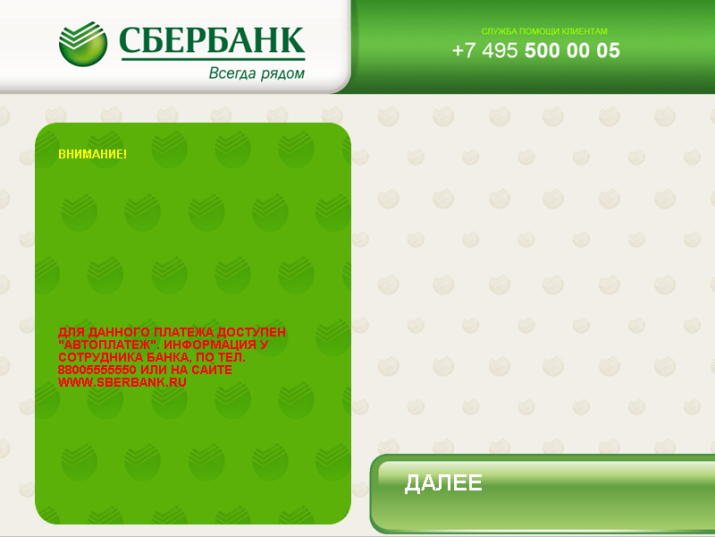 7)   Проверьте номер лицевого счета и нажмите  Продолжить.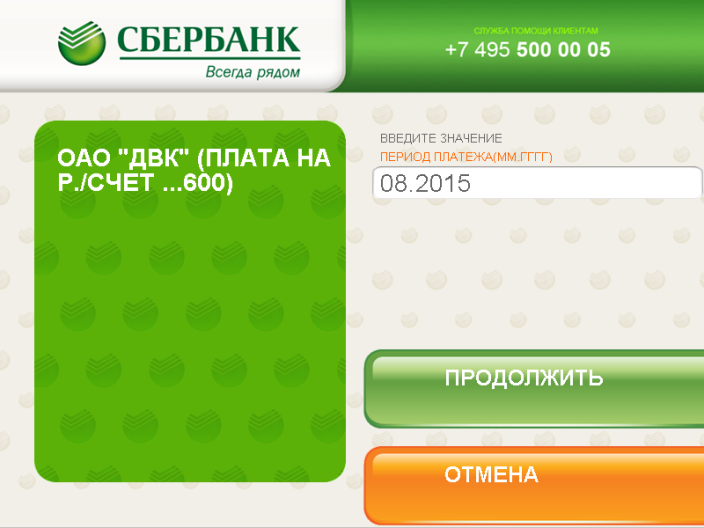 10)    Убедитесь в правильности реквизитов платежа, при необходимости используйте стрелки Вверх/Вниз.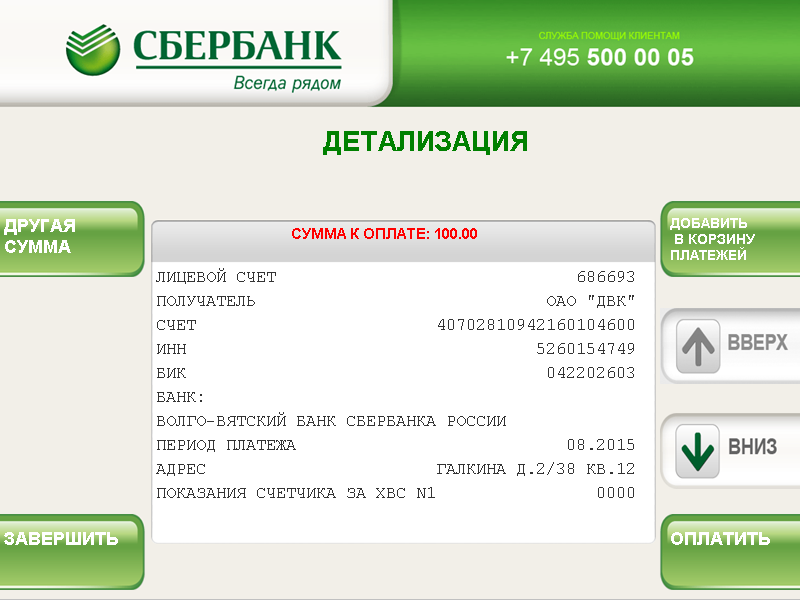 8)   Выберите значение «Ввести значения счетчиков, используя стрелки Вверх/Вниз» нажмите Продолжить.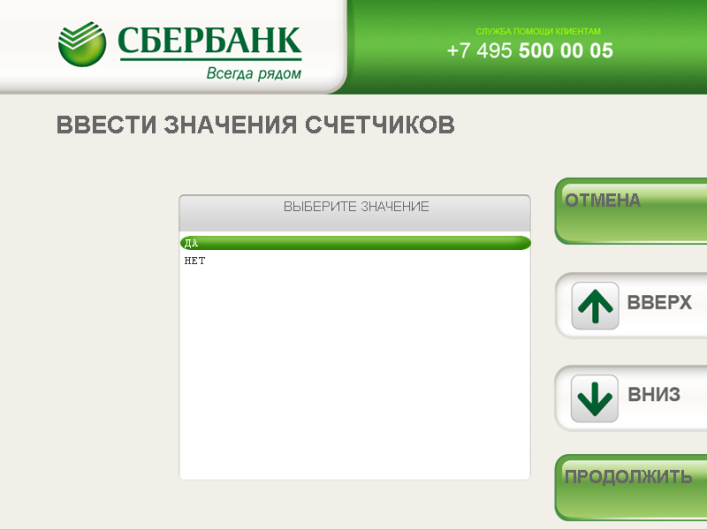 11)    Нажмите Оплатить. 9)    Введите сумму платежа. Нажмите Продолжить.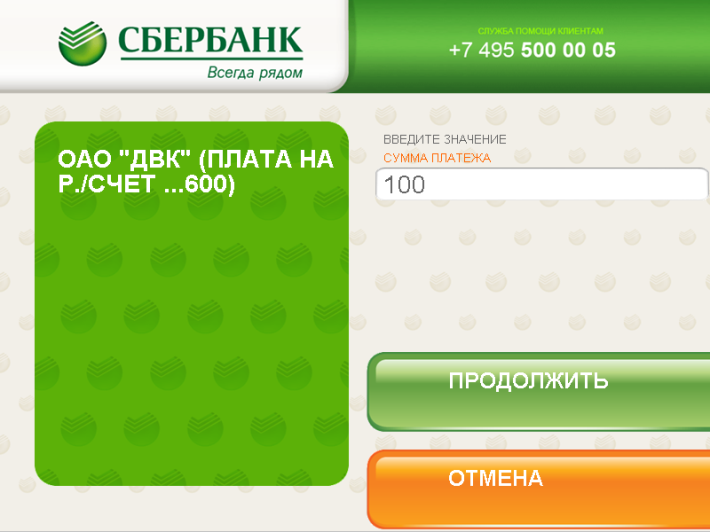 